Le contrôle des comptes clientsAtelier 1-3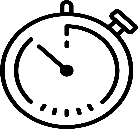 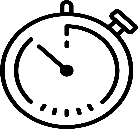 Contrôler le plus rapidement possible un compte client ! 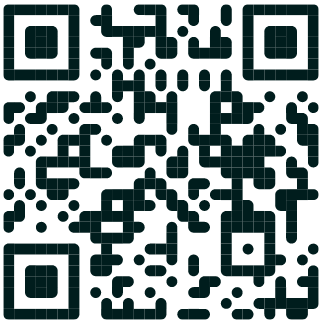 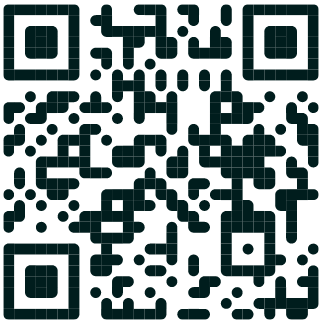  En lettrant le compte (annexe 1)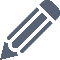 En justifiant les valeurs non pointées et en déterminantles actions à mener (annexe 2)  En renseignant la page web 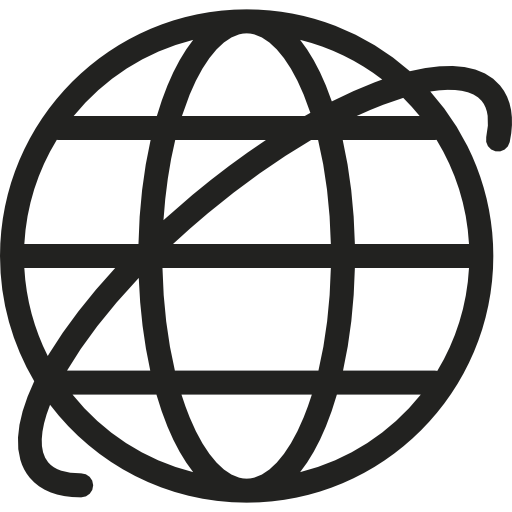 « Atelier1-3 – Le contrôle d’un compte client »(1)Aide utile à l’annexe 2Annexe 1 – Compte clientDate de lettrage : 16 août – Dernier lettre utilisée AAAnnexe 2 – Justification du solde et actions à menerMon atelier pour m’entrainer à…Lettrer le compte de tiersRelever et justifier les éléments non pointésDéfinir les actions à mener suite au lettrageTypeQue dois-je faire ?Comptes comptablesde régularisationFacture non régléeFacture réglée avec arrondiFacture sous escompte de règlementRèglement sous escompteRèglement arrondi Erreur de compte de tiersErreur de saisie de la valeurErreur d’imputation débit/CréditRelancer le clientAttendre l’échéance de la factureAttendre la réception du règlement (échéance récente)Passer l’écriture comptable de régularisationNe rien faire – Régularisation comptable lors du règlementNe rien faire – Régularisation comptable autre compte411xxx Compte client correspondant658000 Charges diverses de gestion courante665000 Escomptes accordés758000 Produits divers de gestion courante765000 Escomptes obtenus411VIE10 Client Vie Claire Bio411VIE10 Client Vie Claire Bio411VIE10 Client Vie Claire Bio411VIE10 Client Vie Claire Bio411VIE10 Client Vie Claire Bio411VIE10 Client Vie Claire Bio411VIE10 Client Vie Claire BioConditions de règlement : au comptant à réception de la factureConditions de règlement : au comptant à réception de la factureConditions de règlement : au comptant à réception de la factureConditions de règlement : au comptant à réception de la factureConditions de règlement : au comptant à réception de la factureConditions de règlement : au comptant à réception de la factureConditions de règlement : au comptant à réception de la factureDateLibéIleDébitLtCréditSoldeSolde11/6Reprise du solde2 100,512 100,512 100,51212/6Facture 12540 - Vie Claire Bio5 412,367 512,877 512,87315/6Chèque n° 121002107 512,800,070,07418/6Facture 12580 Vie - Claire Bio8 745,668 745,738 745,7351/7Avoir A 541450,528 295,218 295,2163/7Cheque n° 121002258 295,140,070,0776/7Facture 12612 - Claire Bio4 585,784 585,854 585,85815/7Avoir A 574 - Claire Bio541,264 044,594 044,59919/7Chèque n° 121002334 044,000,590,591020/7Facture 12654 - Claire Bio9 555,959 556,549 556,54115/8Facture 12669 - Claire Bio12 541,9022 098,4422 098,441212/8Chèque n° 1210041012 541,909 556,549 556,54Justification du soldeJustification du soldeJustification du soldeJustification du soldeJustification du soldeActions à menerActions à menerLibellé de l’opération comptableMontantÉchéance OuDate règlementType(1)Écart de valeurQue dois-je faire ?Compte comptablede régularisation